Publicado en El Puerto de Santa María el 16/09/2019 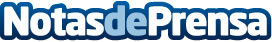 Osborne triunfa en los Pentawards Cinco Jotas y los vinos de Jerez reciben el oro y la plata respectivamente. Estos galardones otorgados por el prestigioso certamen internacional de diseño de packaging confirman la apuesta de Osborne por la premiumización de su portafolioDatos de contacto:David Málaga91 781 25 06Nota de prensa publicada en: https://www.notasdeprensa.es/osborne-triunfa-en-los-pentawards_1 Categorias: Gastronomía Marketing Andalucia Consumo http://www.notasdeprensa.es